ОБЩИЕ СВЕДЕНИЯ Учебная дисциплина «Приемы плоскостного и объёмного изображения в реставрации» изучается в первом семестре. Курсовая работа/Курсовой проект – не предусмотреныФорма промежуточной аттестации: зачет Место учебной дисциплины в структуре ОПОПУчебная дисциплина «Приемы плоскостного и объёмного изображения в реставрации» относится к обязательной части программы. Результаты освоения учебной дисциплины в дальнейшем будут использованы при прохождении производственной практики и выполнении выпускной квалификационной работы. ЦЕЛИ И ПЛАНИРУЕМЫЕ РЕЗУЛЬТАТЫ ОБУЧЕНИЯ ПО ДИСЦИПЛИНЕ Целями изучения дисциплины «Приемы плоскостного и объёмного изображения в реставрации» являются:формирование навыков пространственного восприятия, создания двумерного и трехмерного изображений и их применение в дальнейшей профессиональной деятельности;изучение систем автоматизированного проектирования применительно к области реставрации.изучение применения современных компьютерных технологий в области объёмного и плоского построения объектов.формирование навыков в области художественной реставрации текстиля, их применение в дальнейшей профессиональной деятельности;формирование у обучающихся компетенции, установленной образовательной программой в соответствии с ФГОС ВО по данной дисциплине. Результатом обучения по учебной дисциплине является овладение обучающимися знаниями, умениями, навыками и опытом деятельности, характеризующими процесс формирования компетенции и обеспечивающими достижение планируемых результатов освоения учебной дисциплины.Формируемые компетенции, индикаторы достижения компетенций, соотнесённые с планируемыми результатами обучения по дисциплине:СТРУКТУРА И СОДЕРЖАНИЕ УЧЕБНОЙ ДИСЦИПЛИНЫ/МОДУЛЯОбщая трудоёмкость учебной дисциплины по учебному плану составляет:Структура учебной дисциплины для обучающихся по видам занятий Структура учебной дисциплины для обучающихся по разделам и темам дисциплины: (очная форма обучения)Краткое содержание учебной дисциплиныОрганизация самостоятельной работы обучающихсяСамостоятельная работа студента – обязательная часть образовательного процесса, направленная на развитие готовности к профессиональному и личностному самообразованию, на проектирование дальнейшего образовательного маршрута и профессиональной карьеры.Самостоятельная работа обучающихся по дисциплине организована как совокупность аудиторных и внеаудиторных занятий и работ, обеспечивающих успешное освоение дисциплины. Аудиторная самостоятельная работа обучающихся по дисциплине выполняется на учебных занятиях под руководством преподавателя и по его заданию. Аудиторная самостоятельная работа обучающихся входит в общий объем времени, отведенного учебным планом на аудиторную работу, и регламентируется расписанием учебных занятий. Внеаудиторная самостоятельная работа обучающихся – планируемая учебная, научно-исследовательская, практическая работа обучающихся, выполняемая во внеаудиторное время по заданию и при методическом руководстве преподавателя, но без его непосредственного участия, расписанием учебных занятий не регламентируется.Внеаудиторная самостоятельная работа обучающихся включает в себя: подготовку к практическим занятиям, зачету с оценкой;изучение архитектурных объектов и специальной литературы;изучение разделов/тем, не выносимых на практические занятия, самостоятельно;выполнение домашних заданий в виде творческих заданий;Самостоятельная работа обучающихся с участием преподавателя в форме иной контактной работы предусматривает групповую и (или) индивидуальную работу с обучающимися и включает в себя:проведение индивидуальных и групповых консультаций по отдельным темам/разделам дисциплины;проведение консультаций перед зачетом, консультации по организации самостоятельного изучения отдельных разделов/тем, базовых понятий учебной дисциплины. Перечень разделов/тем/, полностью или частично отнесенных на самостоятельное изучение с последующим контролем: Применение электронного обучения, дистанционных образовательных технологийПри реализации программы учебной дисциплины возможно применение электронного обучения и дистанционных образовательных технологий. При реализации программы учебной дисциплины электронное обучение и дистанционные образовательные технологии не применяются.РЕЗУЛЬТАТЫ ОБУЧЕНИЯ ПО ДИСЦИПЛИНЕ. КРИТЕРИИ ОЦЕНКИ УРОВНЯ СФОРМИРОВАННОСТИ КОМПЕТЕНЦИЙ, СИСТЕМА И ШКАЛА ОЦЕНИВАНИЯСоотнесение планируемых результатов обучения с уровнями сформированности компетенций.ОЦЕНОЧНЫЕ СРЕДСТВА ДЛЯ ТЕКУЩЕГО КОНТРОЛЯ УСПЕВАЕМОСТИ И ПРОМЕЖУТОЧНОЙ АТТЕСТАЦИИ, ВКЛЮЧАЯ САМОСТОЯТЕЛЬНУЮ РАБОТУ ОБУЧАЮЩИХСЯПри проведении контроля самостоятельной работы обучающихся, текущего контроля и промежуточной аттестации по учебной дисциплине «Приемы плоскостного и объемного изображения в реставрации» проверяется уровень сформированности у обучающихся компетенций и запланированных результатов обучения по дисциплине, указанных в разделе 2 настоящей программы. Формы текущего контроля успеваемости, примеры типовых заданий: Критерии, шкалы оценивания текущего контроля успеваемости:Промежуточная аттестация:Критерии, шкалы оценивания промежуточной аттестации учебной дисциплины/модуля:Примерные темы курсовой работыКурсовая работа не предусмотрена Система оценивания результатов текущего контроля и промежуточной аттестации.Оценка по дисциплине выставляется обучающемуся с учётом результатов текущей и промежуточной аттестации.Полученный совокупный результат конвертируется в пятибалльную систему оценок в соответствии с таблицей:ОБРАЗОВАТЕЛЬНЫЕ ТЕХНОЛОГИИРеализация программы предусматривает использование в процессе обучения следующих образовательных технологий: проектная деятельность;групповые дискуссии;поиск и обработка информации с использованием сети Интернет;дистанционные образовательные технологии;ПРАКТИЧЕСКАЯ ПОДГОТОВКАПрактическая подготовка в рамках учебной дисциплины реализуется при проведении практических занятий, связанных с будущей профессиональной деятельностью, а также в занятиях лекционного типа, поскольку они предусматривают передачу учебной информации обучающимся, которая необходима для последующего выполнения практической работы.ОРГАНИЗАЦИЯ ОБРАЗОВАТЕЛЬНОГО ПРОЦЕССА ДЛЯ ЛИЦ С ОГРАНИЧЕННЫМИ ВОЗМОЖНОСТЯМИ ЗДОРОВЬЯПри обучении лиц с ограниченными возможностями здоровья и инвалидов используются подходы, способствующие созданию безбарьерной образовательной среды: технологии дифференциации и индивидуального обучения, применение соответствующих методик по работе с инвалидами, использование средств дистанционного общения, проведение дополнительных индивидуальных консультаций по изучаемым теоретическим вопросам и практическим занятиям, оказание помощи при подготовке к промежуточной аттестации.При необходимости рабочая программа дисциплины может быть адаптирована для обеспечения образовательного процесса лицам с ограниченными возможностями здоровья, в том числе для дистанционного обучения.Учебные и контрольно-измерительные материалы представляются в формах, доступных для изучения студентами с особыми образовательными потребностями с учетом нозологических групп инвалидов:Для подготовки к ответу на практическом занятии, студентам с ограниченными возможностями здоровья среднее время увеличивается по сравнению со средним временем подготовки обычного студента.Для студентов с инвалидностью или с ограниченными возможностями здоровья форма проведения текущей и промежуточной аттестации устанавливается с учетом индивидуальных психофизических особенностей (устно, письменно на бумаге, письменно на компьютере, в форме тестирования и т.п.). Промежуточная аттестация по дисциплине может проводиться в несколько этапов в форме рубежного контроля по завершению изучения отдельных тем дисциплины. При необходимости студенту предоставляется дополнительное время для подготовки ответа на зачете или экзамене.Для осуществления процедур текущего контроля, успеваемости и промежуточной аттестации обучающихся создаются, при необходимости, фонды оценочных средств, адаптированные для лиц с ограниченными возможностями здоровья и позволяющие оценить достижение ими запланированных в основной образовательной программе результатов обучения и уровень сформированности всех компетенций, заявленных в образовательной программе.МАТЕРИАЛЬНО-ТЕХНИЧЕСКОЕ ОБЕСПЕЧЕНИЕ ДИСЦИПЛИНЫ /МОДУЛЯМатериально-техническое обеспечение дисциплины при обучении с использованием традиционных технологий обучения. Материально-техническое обеспечение учебной дисциплины при обучении с использованием электронного обучения и дистанционных образовательных технологий.Технологическое обеспечение реализации программы осуществляется с использованием элементов электронной информационно-образовательной среды университета.УЧЕБНО-МЕТОДИЧЕСКОЕ И ИНФОРМАЦИОННОЕ ОБЕСПЕЧЕНИЕ УЧЕБНОЙ ДИСЦИПЛИНЫ/УЧЕБНОГО МОДУЛЯИНФОРМАЦИОННОЕ ОБЕСПЕЧЕНИЕ УЧЕБНОГО ПРОЦЕССАРесурсы электронной библиотеки, информационно-справочные системы и профессиональные базы данных:Перечень программного обеспечения ЛИСТ УЧЕТА ОБНОВЛЕНИЙ РАБОЧЕЙ ПРОГРАММЫ УЧЕБНОЙ ДИСЦИПЛИНЫ/МОДУЛЯВ рабочую программу учебной дисциплины/модуля внесены изменения/обновления и утверждены на заседании кафедры:Министерство науки и высшего образования Российской ФедерацииМинистерство науки и высшего образования Российской ФедерацииФедеральное государственное бюджетное образовательное учреждениеФедеральное государственное бюджетное образовательное учреждениевысшего образованиявысшего образования«Российский государственный университет им. А.Н. Косыгина«Российский государственный университет им. А.Н. Косыгина(Технологии. Дизайн. Искусство)»(Технологии. Дизайн. Искусство)»Институт искусствКафедра Реставрации и химической обработки материалов РАБОЧАЯ ПРОГРАММАУЧЕБНОЙ ДИСЦИПЛИНЫРАБОЧАЯ ПРОГРАММАУЧЕБНОЙ ДИСЦИПЛИНЫРАБОЧАЯ ПРОГРАММАУЧЕБНОЙ ДИСЦИПЛИНЫПриемы плоскостного и объёмного изображения в реставрацииПриемы плоскостного и объёмного изображения в реставрацииПриемы плоскостного и объёмного изображения в реставрацииУровень образования бакалавриатбакалавриатНаправление подготовки54.03.04 РеставрацияСпециализацияРеставрация художественного текстиляРеставрация художественного текстиляСрок освоения образовательной программы по очной (очно-заочной) форме обучения4 года4 годаФорма обученияОчнаяОчнаяРабочая программа учебной дисциплины «Приемы плоскостного и объёмного изображения в реставрации» основной профессиональной образовательной программы высшего образования, рассмотрена и одобрена на заседании кафедры Реставрации и химической обработки материалов, протокол № 12 от 21.06.2021 г.Рабочая программа учебной дисциплины «Приемы плоскостного и объёмного изображения в реставрации» основной профессиональной образовательной программы высшего образования, рассмотрена и одобрена на заседании кафедры Реставрации и химической обработки материалов, протокол № 12 от 21.06.2021 г.Рабочая программа учебной дисциплины «Приемы плоскостного и объёмного изображения в реставрации» основной профессиональной образовательной программы высшего образования, рассмотрена и одобрена на заседании кафедры Реставрации и химической обработки материалов, протокол № 12 от 21.06.2021 г.Рабочая программа учебной дисциплины «Приемы плоскостного и объёмного изображения в реставрации» основной профессиональной образовательной программы высшего образования, рассмотрена и одобрена на заседании кафедры Реставрации и химической обработки материалов, протокол № 12 от 21.06.2021 г.Разработчик рабочей программы «Приемы плоскостного и объёмного изображения»Разработчик рабочей программы «Приемы плоскостного и объёмного изображения»Разработчик рабочей программы «Приемы плоскостного и объёмного изображения»Разработчик рабочей программы «Приемы плоскостного и объёмного изображения» ДоцентКовалева О.В.Ковалева О.В.Заведующий кафедрой:Заведующий кафедрой:Сафонов В.ВКод и наименование компетенцииКод и наименование индикаторадостижения компетенцииПланируемые результаты обучения по дисциплине ПК-4 Способен применить экспертно-аналитические навыки в реставрационных исследованияхИД-ПК-4.1Выполнение графических историко-культурных исследований в области сохранения и реставрации культурного наследияИД-ПК-4.2Проведение аналитической оценки во время информационного поиска в области реставрационно-консервационных работ Свободно владеет средствами изобразительного искусства, обладает пространственным восприятием и способностью его применения в профессиональной деятельности.Способен использовать современные информационные технологии, управлять информацией с использованием прикладных программ.Владеет необходимыми навыками информационного поиска и аналитической оценкой профессиональной работы.Очная форма обучения3з.е.108час.Структура и объем дисциплиныСтруктура и объем дисциплиныСтруктура и объем дисциплиныСтруктура и объем дисциплиныСтруктура и объем дисциплиныСтруктура и объем дисциплиныСтруктура и объем дисциплиныСтруктура и объем дисциплиныСтруктура и объем дисциплиныСтруктура и объем дисциплиныОбъем дисциплины по семестрамформа промежуточной аттестациивсего, часКонтактная аудиторная работа, часКонтактная аудиторная работа, часКонтактная аудиторная работа, часКонтактная аудиторная работа, часСамостоятельная работа обучающегося, часСамостоятельная работа обучающегося, часСамостоятельная работа обучающегося, часОбъем дисциплины по семестрамформа промежуточной аттестациивсего, часлекции, часпрактические занятия, часлабораторные занятия, часпрактическая подготовка, часкурсовая работа/курсовой проектсамостоятельная работа обучающегося, часпромежуточная аттестация, час1 семестрзачет 1086840Всего1086840Планируемые (контролируемые) результаты освоения: код(ы) формируемой(ых) компетенции(й) и индикаторов достижения компетенцийНаименование разделов, тем;форма(ы) промежуточной аттестацииВиды учебной работыВиды учебной работыВиды учебной работыВиды учебной работыСамостоятельная работа, часВиды и формы контрольных мероприятий, обеспечивающие по совокупности текущий контроль успеваемости;формы промежуточного контроля успеваемостиПланируемые (контролируемые) результаты освоения: код(ы) формируемой(ых) компетенции(й) и индикаторов достижения компетенцийНаименование разделов, тем;форма(ы) промежуточной аттестацииКонтактная работаКонтактная работаКонтактная работаКонтактная работаСамостоятельная работа, часВиды и формы контрольных мероприятий, обеспечивающие по совокупности текущий контроль успеваемости;формы промежуточного контроля успеваемостиПланируемые (контролируемые) результаты освоения: код(ы) формируемой(ых) компетенции(й) и индикаторов достижения компетенцийНаименование разделов, тем;форма(ы) промежуточной аттестацииЛекции, часПрактические занятия, часЛабораторные работы/ индивидуальные занятия, часПрактическая подготовка, часСамостоятельная работа, часВиды и формы контрольных мероприятий, обеспечивающие по совокупности текущий контроль успеваемости;формы промежуточного контроля успеваемостиШестой семестрШестой семестрШестой семестрШестой семестрШестой семестрШестой семестрШестой семестрПК-4ИД-ПК-4.1ИД-ПК-4.2Раздел 1. Введение в прикладные программыххххх Формы текущего контроля по разделу 1: Устный опросПросмотр выполненных работПК-4ИД-ПК-4.1ИД-ПК-4.2Тема 1.1 Основные инструменты системы автоматизированного проектирования в создании 2d графики в AutoCAD.64 Формы текущего контроля по разделу 1: Устный опросПросмотр выполненных работПК-4ИД-ПК-4.1ИД-ПК-4.2Тема 1.2 Основные инструменты системы автоматизированного проектирования в создании 2d графики в «Компас 3D»84 Формы текущего контроля по разделу 1: Устный опросПросмотр выполненных работПК-4ИД-ПК-4.1ИД-ПК-4.2Тема 1.3 Изображение геометрических объектов на комплексном чертеже126 Формы текущего контроля по разделу 1: Устный опросПросмотр выполненных работПК-4ИД-ПК-4.1ИД-ПК-4.2Раздел 2. 3D моделирование в «Компас 3D»хххххФормы текущего контроля по разделу 2:Домашнее заданиеУстный опросПросмотр выполненных работПК-4ИД-ПК-4.1ИД-ПК-4.2Тема 2.1 Построение многогранника и поверхностей вращения в «Компас»106Формы текущего контроля по разделу 2:Домашнее заданиеУстный опросПросмотр выполненных работПК-4ИД-ПК-4.1ИД-ПК-4.2Тема 2.2 Построение пересечение поверхностей «Компасе»,108Формы текущего контроля по разделу 2:Домашнее заданиеУстный опросПросмотр выполненных работПК-4ИД-ПК-4.1ИД-ПК-4.2Тема 2.3 Построение сложных моделей. Сборка2212Формы текущего контроля по разделу 2:Домашнее заданиеУстный опросПросмотр выполненных работПК-4ИД-ПК-4.1ИД-ПК-4.2Зачет с оценкойПромежуточная аттестация (6 семестр): зачет с оценкой - проводится в форме выполнения итогового заданияПК-4ИД-ПК-4.1ИД-ПК-4.2ИТОГО - 1086840№ папНаименование раздела и темы дисциплиныСодержание раздела (темы)Шестой семестрШестой семестрШестой семестрРаздел 1. Введение в прикладные программыРаздел 1. Введение в прикладные программыРаздел 1. Введение в прикладные программыТема 1.1.Основные инструменты системы автоматизированного проектирования в создании 2d графики в AutoCAD.Знакомство с функциями и интерфейсом AutoCAD.  Изучаем инструменты редактирования и работу с примитивами и слоями. Выполняем операции со свойствами линий. Создаем графическое изображение используя основные команды отрезка, окружности и тд.Тема 1.2 Основные инструменты системы автоматизированного проектирования в создании 2d графики в «Компас 3D»Рассматриваются основные приемы создания комплекта чертежей. Выполнение работы во Фрагменте и Чертеже, которые предназначены для двухмерных построений, в которых создаются следующие объекты: геометрические примитивы — точки, отрезки, дуги, окружности, сплайны, геометрические примитивы; · штриховки и заливки цветом; Тема 1.3 Изображение геометрических объектов на комплексном чертежеИзучение изображения объемных объектов на плоскости, путем построения в 3-х видах (комплексный чертеж) индивидуального задания детали. Изучение основ оформления чертежа: расстановки обозначений, размеров и тд.Раздел 2. 3D моделирование в «Компас 3D»Раздел 2. 3D моделирование в «Компас 3D»Раздел 2. 3D моделирование в «Компас 3D»Тема 2.1Построение многогранника и поверхностей вращения в «Компас»Создание 3D модели на примере многогранника (пирамида, призма). Изучение применения операций выдавливания, вырезания, сечения построения скруглений. Так же на примере поверхности вращения (конус, цилиндр,шар, тор) изучаем применение операций вращения и вырезания вращением.Тема 2.2Построение поверхностей вращения и их пересечение в «Компасе»Используя команду Элемент по сечению выполняем построение поверхностей вращения (конус и тд.). Выдача домашнего задания – создание схемы архитектурного объекта.Тема 2.3Построение сложных моделей. СборкаИзучаем процесс создания сборки. Изучаем фиксацию компонента, перемещение и поворот, а также сопряжение при вставке объекта. По готовой схеме (домашнее задание из темы 2.2) выполняем отдельные 3d построения, затем соединяем их в готовую сборку (архитектурный объект).№ ппНаименование раздела /темы дисциплины/модуля, выносимые на самостоятельное изучениеЗадания для самостоятельной работыВиды и формы контрольных мероприятий(учитываются при проведении текущего контроля)Трудоемкость, час1.Раздел 2. 3D моделирование в «Компас 3D»Изучит архитектурные объекты, самостоятельно выбрать вид архитектурного объекта (частное домовладение, общественное здание и тд.) составить план-схему для построения в системе «Компас 3D»Просмотр4Уровни сформированности компетенции(-й)Итоговое количество балловв 100-балльной системепо результатам текущей и промежуточной аттестацииОценка в пятибалльной системепо результатам текущей и промежуточной аттестацииПоказатели уровня сформированности Показатели уровня сформированности Показатели уровня сформированности Уровни сформированности компетенции(-й)Итоговое количество балловв 100-балльной системепо результатам текущей и промежуточной аттестацииОценка в пятибалльной системепо результатам текущей и промежуточной аттестацииуниверсальной(-ых) компетенции(-й)общепрофессиональной(-ых) компетенцийпрофессиональной(-ых)компетенции(-й)Уровни сформированности компетенции(-й)Итоговое количество балловв 100-балльной системепо результатам текущей и промежуточной аттестацииОценка в пятибалльной системепо результатам текущей и промежуточной аттестацииПК-4 ИД-ПК-4.1ИД-ПК-4.2высокийотлично/зачтено (отлично)/зачтеноОбучающийся:-грамотно и исчерпывающе анализирует особенности процесса создания 3d объектов и двумерного изображения.- умеет применять полученные знания в реставрации объектов;- аргументированно использует приемы и особенности современных компьютерных технологий при выполнении поставленных задач в области объёмного и плоскостного изображения и в своей предметной области.повышенныйхорошо/зачтено (хорошо)/зачтено Обучающийся:- достаточно грамотно анализирует особенности процесса создания 3d объектов и двумерного изображения.- в достаточной степени применяет полученные знания в реставрации объектов;- использует приемы и особенности современных компьютерных технологий при выполнении поставленных задач в области объёмного и плоскостного изображения.- в недостаточной степени использует современные информационные технологии и управляет информацией с использованием прикладных программбазовыйудовлетворительно/зачтено (удовлетворительно)/зачтеноОбучающийся:- не достаточно грамотно анализирует особенности процесса создания 3d объектов и двумерного изображения.- в недостаточной степени применяет полученные знания в реставрации объектов;- слабо использует приемы и особенности современных компьютерных технологий при выполнении поставленных задач в области объёмного и плоскостного изображения.низкийнеудовлетворительно/не зачтеноОбучающийся:демонстрирует фрагментарные знания теоретического и практического материал, допускает грубые ошибки при его изложении на занятиях и в ходе промежуточной аттестации;испытывает серьёзные затруднения в применении теоретических положений при решении практических художественных задач профессиональной направленности стандартного уровня сложности, не владеет необходимыми для этого навыками и приёмами;выполняет тематические задания, без проявления творческой инициативы;ответ отражает отсутствие необходимого объема знаний, необходимом для дальнейшей учебы.Обучающийся:демонстрирует фрагментарные знания теоретического и практического материал, допускает грубые ошибки при его изложении на занятиях и в ходе промежуточной аттестации;испытывает серьёзные затруднения в применении теоретических положений при решении практических художественных задач профессиональной направленности стандартного уровня сложности, не владеет необходимыми для этого навыками и приёмами;выполняет тематические задания, без проявления творческой инициативы;ответ отражает отсутствие необходимого объема знаний, необходимом для дальнейшей учебы.Обучающийся:демонстрирует фрагментарные знания теоретического и практического материал, допускает грубые ошибки при его изложении на занятиях и в ходе промежуточной аттестации;испытывает серьёзные затруднения в применении теоретических положений при решении практических художественных задач профессиональной направленности стандартного уровня сложности, не владеет необходимыми для этого навыками и приёмами;выполняет тематические задания, без проявления творческой инициативы;ответ отражает отсутствие необходимого объема знаний, необходимом для дальнейшей учебы.№ ппФормы текущего контроляПримеры типовых заданий1Устный опрос1. Что такое сплайн? поплиния?2. С помощью какой команды выполняется копирование объекта?3. Где находится панель инструментов в «Компас 3D»? На какие блоки подразделяется?4. С помощью какой команды выполняется 2d построение?5. С помощью каких команд из плоского чертежа (изображения) создается объемное, трехмерное изображение?2Просмотр выполненных аудиторных заданий Индивидуальное задание – построение 3D моделей и чертежей гранок эпюра 1.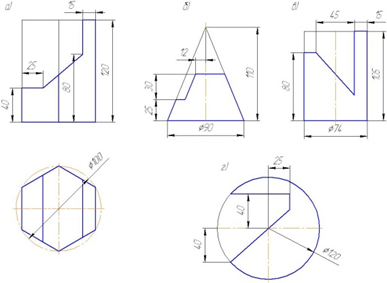 Индивидуальное задание- построение 3D модели чертежа 3а.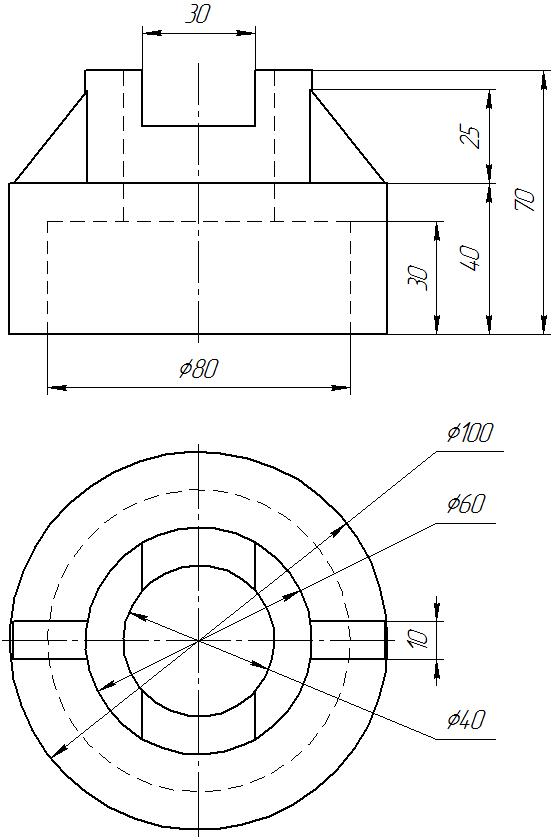 Индивидуальное задание- построение 3D модели и чертежа 3б.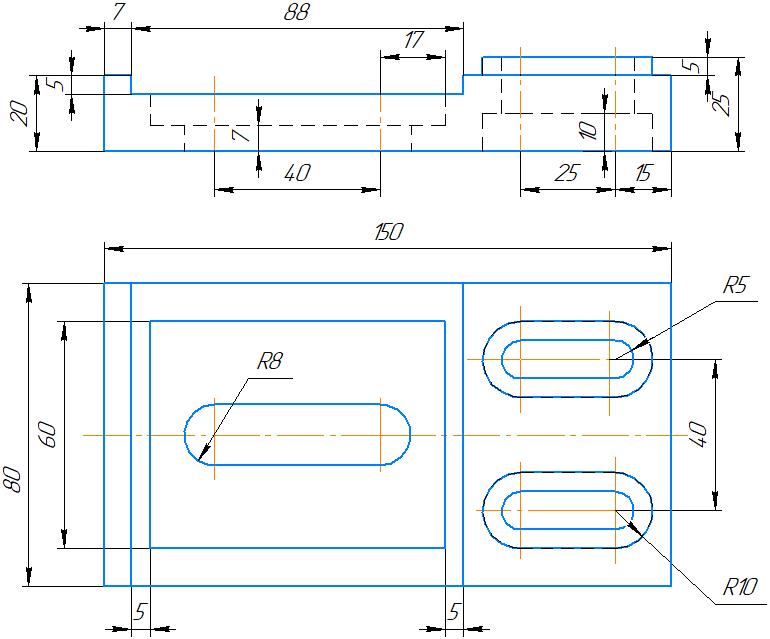 3Домашнее заданиеИзучит архитектурные объекты. Самостоятельно выбрать вид архитектурного объекта (частное домовладение, общественное здание и тд.) составить план-схему для построения в системе «Компас 3D». Задать размеры участка и местонахождение архитектурных построек.Наименование оценочного средства (контрольно-оценочного мероприятия)Критерии оцениванияШкалы оцениванияШкалы оцениванияНаименование оценочного средства (контрольно-оценочного мероприятия)Критерии оценивания100-балльная системаПятибалльная системаПросмотр выполненных работ/ домашних и аудиторныхРабота выполнена в полном объеме. Обучающийся показывает выраженную способность самостоятельно и творчески решать возникающие в ходе выполнения проблемы.  Показывает высокий уровень исполнения заданий. Знает основные приемы построения двухмерного и трехмерного изображения.  аргументированно использует приемы и особенности современных компьютерных технологий при выполнении поставленных задач в области объёмного и плоскостного изображения и в своей предметной области.Грамотно использует 3d технологии при разработке и выполнении объемно-конструктивных решений.5Просмотр выполненных работ/ домашних и аудиторныхРабота выполнена в достаточном объеме. Обучающийся способен с помощью преподавателя исправлять возникающие в ходе выполнения недочеты.  Показывает недостаточно высокий уровень исполнения заданий. Знает основные приемы построения двухмерного и трехмерного изображения.  Недостаточно аргументированно использует приемы и особенности современных компьютерных технологий при выполнении поставленных задач в области объёмного и плоскостного изображения и в своей предметной области.Использует 3d технологии при разработке и выполнении объемно-конструктивных решений.4Просмотр выполненных работ/ домашних и аудиторныхРабота выполнена в неполном объеме. Обучающийся не способен самостоятельно исправлять возникающие в ходе выполнения недочеты.  Показывает недостаточно высокий уровень исполнения заданий. Слабо знает основные приемы построения двухмерного и трехмерного изображения.  Недостаточно аргументированно использует приемы и особенности современных компьютерных технологий при выполнении поставленных задач в области объёмного и плоскостного изображения и в своей предметной области.3Просмотр выполненных работ/ домашних и аудиторныхОбучающийся не выполнил задания2Устный опросОбучающийся в ходе комментариев и ответов на вопросы опирается на знания материала, полученные в ходе практических занятий, и на знания из дополнительных источников. Использует грамотно профессиональную лексику и терминологию. Убедительно отстаивает свою точку зрения. 5Устный опросОбучающийся в ходе комментариев и ответов на вопросы в недостаточной степени опирается на знания материала, полученные в ходе практических занятий, и на знания из дополнительных источников. Использует грамотно, но с некоторой неточностью профессиональную лексику и терминологию. Не достаточно убедительно отстаивает свою точку зрения.4Устный опросОбучающийся слабо ориентировался в материале, в рассуждениях не демонстрировал логику ответа, плохо владел профессиональной терминологией, не раскрывает   суть в ответах и комментариях 3Устный опросОбучающийся не участвует в дискуссии и уклоняется от ответов на вопросы.2Форма промежуточной аттестацииТиповые контрольные задания и иные материалыдля проведения промежуточной аттестации:Шестой семестрЗачет Зачет проходит в устной форме: - выполнение всех заданий семестра;Форма промежуточной аттестацииКритерии оцениванияШкалы оцениванияШкалы оцениванияНаименование оценочного средстваКритерии оценивания100-балльная системаПятибалльная системаЗачет в устной форме Обучающийся:- демонстрирует знания основных приемов построения двухмерного и трехмерного изображения.  - свободно использует приемы и особенности современных компьютерных технологий при выполнении поставленных задач в области объёмного и плоскостного изображения и в своей предметной области.демонстрирует знания, отличающиеся глубиной и содержательностью, дает полный исчерпывающий ответ, как на основные вопросы задания, так и на дополнительные;свободно выполняет практические задания повышенной сложности, предусмотренные программой.5Зачет в устной форме Обучающийся:- демонстрирует достаточные знания основных приемов построения двухмерного и трехмерного изображения.  - использует приемы и особенности современных компьютерных технологий при выполнении поставленных задач в области объёмного и плоскостного изображения и в своей предметной области.- демонстрирует достаточные знания, дает исчерпывающий ответ, как на основные вопросы задания, так и на дополнительные;- выполняет практические задания, предусмотренные программой.4Зачет в устной форме Обучающийся:- демонстрирует недостаточные знания основных приемов построения двухмерного и трехмерного изображения.  - слабо использует приемы и особенности современных компьютерных технологий при выполнении поставленных задач в области объёмного и плоскостного изображения и в своей предметной области.- демонстрирует пробелы в знаниях, дает некорректный ответ на основные вопросы задания.- выполняет не весь объем практических заданий, предусмотренных программой.3Зачет в устной форме Обучающийся, обнаруживает существенные пробелы в знаниях основного учебного материала, допускает принципиальные ошибки в выполнении предусмотренных программой практических заданий. На большую часть дополнительных вопросов затрудняется дать ответ или не дает верных ответов.2Форма контроля100-балльная система Пятибалльная системаТекущий контроль:Разделы № 1, 22 – 5Промежуточная аттестация устный опроспросмотротличнохорошоудовлетворительнонеудовлетворительноИтого за семестр:Зачет отличнохорошоудовлетворительнонеудовлетворительно100-балльная системапятибалльная система100-балльная системазачет с оценкой/экзаменотличнохорошоудовлетворительнонеудовлетворительноНаименование учебных аудиторий, лабораторий, мастерских, библиотек, спортзалов, помещений для хранения и профилактического обслуживания учебного оборудования и т.п.Оснащенность учебных аудиторий, лабораторий, мастерских, библиотек, спортивных залов, помещений для хранения и профилактического обслуживания учебного оборудования и т.п.г. Москва, ул. Малая Калужская, дом 1г. Москва, ул. Малая Калужская, дом 1аудитории для проведения занятий семинарского типа, групповых и индивидуальных консультаций, текущего контроля и промежуточной аттестации, по практической подготовке, групповых и индивидуальных консультацийкомплект учебной мебели, технические средства обучения, служащие для представления учебной информации большой аудитории: -компьютерная техниканоутбук;проектор,экранПомещения для самостоятельной работы обучающихсяОснащенность помещений для самостоятельной работы обучающихсячитальный зал библиотекикомпьютерная техника;
подключение к сети «Интернет»Необходимое оборудованиеПараметрыТехнические требованияПерсональный компьютер/ ноутбук/планшет,камера,микрофон, динамики, доступ в сеть ИнтернетВеб-браузерВерсия программного обеспечения не ниже: Chrome 72, Opera 59, Firefox 66, Edge 79, Яндекс. Браузер 19.3Персональный компьютер/ ноутбук/планшет,камера,микрофон, динамики, доступ в сеть ИнтернетОперационная системаВерсия программного обеспечения не ниже: Windows 7, macOS 10.12 «Sierra», LinuxПерсональный компьютер/ ноутбук/планшет,камера,микрофон, динамики, доступ в сеть ИнтернетВеб-камера640х480, 15 кадров/сПерсональный компьютер/ ноутбук/планшет,камера,микрофон, динамики, доступ в сеть ИнтернетМикрофонлюбойПерсональный компьютер/ ноутбук/планшет,камера,микрофон, динамики, доступ в сеть ИнтернетДинамики (колонки или наушники)любыеПерсональный компьютер/ ноутбук/планшет,камера,микрофон, динамики, доступ в сеть ИнтернетСеть (интернет)Постоянная скорость не менее 192 кБит/с№ п/пАвтор(ы)Наименование изданияВид издания (учебник, УП, МП и др.)ИздательствоГодизданияАдрес сайта ЭБСили электронного ресурса (заполняется для изданий в электронном виде)Количество экземпляров в библиотеке Университета10.1 Основная литература, в том числе электронные издания10.1 Основная литература, в том числе электронные издания10.1 Основная литература, в том числе электронные издания10.1 Основная литература, в том числе электронные издания10.1 Основная литература, в том числе электронные издания10.1 Основная литература, в том числе электронные издания10.1 Основная литература, в том числе электронные издания10.1 Основная литература, в том числе электронные издания1Лагерь А.И.Инженерная графика.УПМ., Высшая школа2002102«Аскон»Азбука компас 3DУП«Аскон»https://kompas.ru/source/info_materials/2020/%D0%90%D0%B7%D0%B1%D1%83%D0%BA%D0%B0%20%D0%9A%D0%9E%D0%9C%D0%9F%D0%90%D0%A1-3D.pdf3И. П. Конакова, И. И. ПироговаКомпьютерная графика. Компас и AutoCADУПИзд-во Урал. ун-та2015https://elar.urfu.ru/bitstream/10995/30949/1/978-5-7996-1403-4.pdf10.2 Дополнительная литература, в том числе электронные издания 10.2 Дополнительная литература, в том числе электронные издания 10.2 Дополнительная литература, в том числе электронные издания 10.2 Дополнительная литература, в том числе электронные издания 10.2 Дополнительная литература, в том числе электронные издания 10.2 Дополнительная литература, в том числе электронные издания 10.2 Дополнительная литература, в том числе электронные издания 10.2 Дополнительная литература, в том числе электронные издания 10.3 Методические материалы (указания, рекомендации по освоению дисциплины (модуля) авторов РГУ им. А. Н. Косыгина)10.3 Методические материалы (указания, рекомендации по освоению дисциплины (модуля) авторов РГУ им. А. Н. Косыгина)10.3 Методические материалы (указания, рекомендации по освоению дисциплины (модуля) авторов РГУ им. А. Н. Косыгина)10.3 Методические материалы (указания, рекомендации по освоению дисциплины (модуля) авторов РГУ им. А. Н. Косыгина)10.3 Методические материалы (указания, рекомендации по освоению дисциплины (модуля) авторов РГУ им. А. Н. Косыгина)10.3 Методические материалы (указания, рекомендации по освоению дисциплины (модуля) авторов РГУ им. А. Н. Косыгина)10.3 Методические материалы (указания, рекомендации по освоению дисциплины (модуля) авторов РГУ им. А. Н. Косыгина)10.3 Методические материалы (указания, рекомендации по освоению дисциплины (модуля) авторов РГУ им. А. Н. Косыгина)№ ппЭлектронные учебные издания, электронные образовательные ресурсыЭБС «Лань» http://www.e.lanbook.com/«Znanium.com» научно-издательского центра «Инфра-М»http://znanium.com/ Электронные издания «РГУ им. А.Н. Косыгина» на платформе ЭБС «Znanium.com» http://znanium.com/ЭБС «ИВИС» http://dlib.eastview.com/Профессиональные базы данных, информационные справочные системыScopus https://www.scopus.com  (международная универсальная реферативная база данных, индексирующая более 21 тыс. наименований научно-технических, гуманитарных и медицинских журналов, материалов конференций примерно 5000 международных издательств);Научная электронная библиотека еLIBRARY.RU https://elibrary.ru  (крупнейший российский информационный портал в области науки, технологии, медицины и образования);№п/пПрограммное обеспечениеРеквизиты подтверждающего документа/ Свободно распространяемоеWindows 10 Pro, MS Office 2019 контракт № 18-ЭА-44-19 от 20.05.2019PrototypingSketchUp: 3D modeling for everyoneконтракт № 18-ЭА-44-19 от 20.05.2019V-Ray для 3Ds Max контракт № 18-ЭА-44-19 от 20.05.20194AutoCAD 2020контракт № 18-ЭА-44-19 от 20.05.2019№ ппгод обновления РПДхарактер изменений/обновлений с указанием разделаномер протокола и дата заседания кафедры